ContentsSupplemental MethodsPatient inclusion/exclusion criteria and guidelines followed for clinical diagnosticBioinformatic analysisSDS-PAGE and Western blottingBlue native-PAGE and Western blottingRNA extraction, cDNA synthesis, and quantitative real-time PCRMolecular modelingSupplemental Case ReportsSupplemental FiguresOnline Figure 1.    Comparison of the NGS panels. Variant filtering strategy.Online Figure 2.    Proteins with identified variants involved in development and MAPK pathwaysOnline Figure 3.    Proteins with identified variants affecting calcium handling and mitochondrial functionOnline Figure 4.    Sarcomeric proteins with disease-causing variants in this studySupplemental TablesOnline Table 1.    CMP-Custom HaloPlex Panel containing 117 genesOnline Table 2.    Pan Cardiomyopathy v.1.0 Panel containing 101 genesOnline Table 3.    Primers used in this studyOnline Table 4.    Consequences of variants at protein levelSupplemental ReferencesSupplemental MethodsPatient inclusion/exclusion criteria and guidelines followed for clinical diagnosticThe inclusion criteria were childhood-onset cardiomyopathy with or without other organ systems involvement, submitted to our center for inotrope support, invasive hemodynamic examinations, and/or pretransplantation evaluation. All the invasive and pretransplantation evaluations are centralized to Helsinki in Finland. Exclusion criteria were congenital heart disease, arrhythmia-induced cardiac dysfunction, Kawasaki´s disease, ALCAPA (anomalous origin of left coronary arising from pulmonary artery), secondary cardiac dysfunction resulting from abnormalities in other organs, and maternal diabetes for infants who presented with septal hypertrophy before four weeks of age.The assignment of patients to a diagnostic category followed the statement of the European Society Working Group on myocardial and pericardial diseases (1). Further, one patient received a diagnosis of histiocytoid cardiomyopathy according to autopsy findings.Dilated cardiomyopathy (DCM) was defined by reduced ventricular systolic function (fractional shortening <25%) and left ventricular dilatation (>2 SD above the mean). Hypertrophic cardiomyopathy (HCM) was defined by otherwise unexplained septal hypertrophy, left ventricular free wall hypertrophy (wall thickness >2 SD above the mean), or both (2). Restrictive cardiomyopathy (RCM) was defined as restrictive ventricular physiology in the presence of normal or reduced diastolic volumes, normal or reduced systolic volumes, and normal ventricular wall thickness. Catheterization confirmed the RCM diagnosis in the patients. Left ventricular noncompaction (LVNC) was diagnosed by echocardiography or MRI when prominent left ventricular trabeculae and deep inter-trabecular recess were observed (3). No patient with arrhythmogenic right ventricular cardiomyopathy was detected.Cardiac examinations including echocardiography were performed for all first degree relatives, as well as for all participants included in the pedigrees. The biological samples were collected from patients and their families for diagnostic purposes. The patients (when >10 years) and/or parents gave written informed consent (when patients were <10 years). The ethics committee of Helsinki and Uusimaa Region Hospital approved the study plan.Bioinformatic analysisThe data obtained with whole-exome sequencing and with CMP-custom Haloplex panel were processed using the bioinformatic pipeline of the Institute for Molecular Medicine Finland: (4) quality filtering of reads, alignment to reference genome (hg19) using Burrows-Wheeler Algorithm (BWA) (5), duplicate removal, Single Nucleotide Variant (SNV) identification and annotation with SAMtools pileup (6) and an in-house algorithm, detection of insertions-deletions with Pindel (7).The data from Pan Cardiomyopathy panel were analyzed as follows: quality trimming of the raw paired-end reads and adapter sequence removal using Trimmomatic (8), mapping of the high-quality reads to the reference genome (hg19) with BWA (5), exclusion of PCR duplicates, GATK software for variant calling across all samples simultaneously (9), annotation of variants with Ensembl Variant Effect Predictor (10).The filtering steps and prioritization of SNVs and indels (Figure S1B) to identify the likely pathogenic variants included: 1) selection of rare variants with a frequency less or equal to 0.01 in public databases (gnomAD http://gnomad.broadinstitute.org/, ExAC (http://exac.broadinstitute.org/), SISu, http://www.sisuproject.fi/); 2) for dominant inheritance, occurrence was not allowed in public databases, while for recessive inheritance only heterozygotes were permitted; 3) prediction of variants’ deleteriousness based on CADD C-score (11), SIFT 13, 14, and PolyPhen-2 (12); 4) further prioritization considered the protein function in relation to patient’s phenotype and the amino acid conservation in species; 5) the confirmation included segregation analysis, molecular modeling, and functional studies.SDS-PAGE and Western blottingCultured fibroblasts of patient P1 and his brother, as well as three control fibroblast lines were used for protein extraction. The cells were collected by trypsinization, total cellular proteins extracted in RIPA buffer (50 mM Tris-Cl pH8, 150 mM NaCl, 1% TritonX 100, 0.5% sodium deoxycholate, 0.1% SDS) containing protease and phosphatase inhibitors (Thermo Fisher Scientific), and quantified by the Bradford method (Protein Assay, Bio-Rad).The proteins were separated on 4-20% Mini-Protean TGX Stain-FreeTM gels (Bio-Rad), and transferred to 0.2 m PVDF (polyvinylidene fluoride) membranes (Trans-Blot TurboTM Transfer System, Bio-Rad). The blots were blocked in 5% milk in TBS-Tween 20 (0.1%), incubated overnight with primary antibody, followed by one-hour incubation the next day with HRP conjugated secondary antibody. Primary antibodies were against: PPA2 (Abcam, ab177935), TOM20 (Santa Cruz, sc-11415), MTCO1 (Abcam, ab14705), MTCO2 (Abcam, ab110258), and SDHA (Abcam, ab14715). Secondary antibodies used: goat anti-mouse HRP (Jackson Immunoresearch, 115-035-146) and goat anti-rabbit HRP (Jackson Immunoresearch, 115-035-144). The chemiluminescent reaction (ClarityTM Western ECL substrate, Bio-Rad) was used to develop the signal which was captured with Bio-Rad ChemiDoc™ XRS+ imager.Blue native-PAGE and Western blottingThe samples were prepared for blue native-PAGE as previously described (13) from fibroblasts of patient P1, his brother, and three controls. The samples were separated at 4°C on 4-16% Bis-Tris Native Page gels (Invitrogen). Western blotting was carried out as above with the following primary antibodies: NDUFA9 (Abcam, ab14713), ATP5A (Total OXPHOS Cocktail, Abcam, ab110413), TOM40 (Santa Cruz, sc-11414), MTCO2 (Abcam, ab110258), SDHA (Abcam, ab14715).RNA extraction, cDNA synthesis, and quantitative real-time PCRTotal RNA was extracted from heart biopsies of P20 and three controls with RNeasy® Mini Kit (Qiagen), quantified by Nanodrop and its integrity checked on agarose gel. About 360 ng of total RNA were further used for cDNA synthesis (Maxima First Strand Synthesis Kit, Thermo Fisher Scientific). NRAP cDNA was amplified (part of exons 13-14) to verify if the patient’s NRAP mRNA is degraded by nonsense-mediated decay. Further, qPCR reactions were performed in triplicate using IQ SYBR Green qPCR kit (Bio-Rad) on CFX96 Touch qPCR System (Bio-Rad), to quantify the NRAP mRNA level against ACTB (Beta-Actin). All primers are presented in Online Table 3.Molecular modelingWe modeled the consequences of PPA2 and TBX20 variants using the software Discovery Studio 4.5 (Biovia). As templates we used the homology models of human T-box domain of TBX20 (based on DNA-bound T-box domain of human TBX1, PDB id 4A04), and of human PPA2 (based on Saccharomyces cerevisiae PPA2 structure, PDB id 1WGI). The homology models were retrieved from Swiss-Model databank.Supplemental Case ReportsP5, HCM with liver involvement without renal dysfunction, compound heterozygous NEK8, Serine/threonine-protein kinase 8, c.644T>C, p.(I215T), and c.1055G>T, p.(R352L). Patient P6, the daughter of non-consanguineous healthy parents, presented with congenital cholestasis and liver cirrhosis of unknown etiology at the age of 4 months, leading to liver transplantation at two years of age. Her growth was delayed. HCM with left ventricular outflow obstruction was diagnosed at the age of three years, one year after liver transplantation, during exposure to tacrolimus medication. After changing tacrolimus to cyclosporine, HCM and left ventricular obstruction were diminished, but not resolved. The patient is currently 9 years old. Exome sequencing identified two highly conserved novel recessive variants in NEK8 (Serine/threonine-protein kinase 8, NM_178170, NP_835464, with compound heterozygous c.644T>C, p.(I215T), and c.1055G>T, p.(R352L)). NEK8 defects impair the function of the primary cilium on the cell surface involved in development, thereby leading to severe multi-organ anomalies and nephronophtisis, sometimes associated with cardiomegaly and paucity of bile ducts (14-17). The variant p.(I215T) occurs in the kinase region of the enzyme, while p.(R352L) locates near the RCC1-1 domain, both are conserved and cluster with previously described pathogenic variants (Online Figure 2A). Our finding of NEK8 underlying HCM with congenital cholestasis, short stature and liver cirrhosis expands the clinical phenotypes associated with the gene. It also suggests that NEK8 has postnatal functions, and indicates that NEK8 mutations should be considered in infants with CMP and liver involvement, even without renal dysfunction. Based on resemblance to previous clinical phenotypes, segregation in family and high conservation of the amino acids we judged the variants pathogenic in syndromic HCM.P6, infantile DCM with rapid progression, de novo haploinsufficiency of TAB2, TGF-beta-activating kinase 2, c.1168delT, p.(S390Qfs*37). Patient P7, a girl, was born by Cesarean section indicated by breech presentation and had mild hypotonia and hypermobile joints. She manifested with DCM at the age of 8 months. Left ventricular assist device was used for bridging to transplantation, which was performed at the age of 10 months. The child died suddenly one year after the heart transplantation. We identified a de novo truncating variant in TAB2 (TGF-beta-activating kinase 2, NM_015093, NP_055908, c.1168delT, p.(S390Qfs*37)), which encodes a developmentally-regulated gene. Our patient presented a frameshift variant introducing a premature stop codon (Online Figure 2B), indicating loss of function of the allele. We report that de novo TAB2 haploinsufficiency, previously involved in congenital heart disease (18), can cause fatal progressive infantile DCM.P7, rapidly progressive HCM, likely de novo variant in PTPN11, Protein tyrosine phosphatase non-receptor type 11, c.1528C>G, p.(Q510E). The patient manifested with rapidly progressive HCM and early death. PTPN11 (NM_002834, NP_002825) is a component of Ras/MAPK pathway, which regulates cell growth and differentiation. We found a recurrent de novo mutation, p.(Q510E). Parental samples were unavailable, but this variant is known to occur de novo and to cause a severe disease. Three mutation clusters exist PTPN11 and the variant p.(Q510E) is localized to one of them, at the end of the tyrosine-protein phosphatase domain (Online Figure 2B).P8 and P9, HCM and Noonan syndrome, likely de novo variants in RAF1 proto-oncogene. Both patients presented with significant HCM and Noonan phenotype soon after birth. P8, c.770C>T, p.(S257L): HCM (9 mm, Z + 9) and thickening of mitral and pulmonary valves. Due to progressive symptomatic left ventricular obstruction, the patient was operated at the age of 2 months (Konno operation). Operative complications led to his death a month later.P9, c.782C>G, p.(P261R): HCM (IVS 9 mm, Z + 9). Progressive hypertrophy and restrictive physiology indicated a heart transplantation, performed at the age of 3 years.RAF1 (NM_002880, NP_002871) contributes to Ras/MAPK pathway, and the two affected amino acids in our patients are known hot spots for de novo mutations: p.(S257L) has been reported, and p.(P261R) is novel, but other pathogenic variants are known to affect the same amino acid. These amino acid changes are clustered within CR2 domain, which is the area harboring most often disease-causing variants (Online Figure 2B).P12, long-QT, LVNC, previously described de novo variant in CACNA1C, Voltage-dependent L-type calcium channel subunit alpha-1, c.1216G>A, p.(G406R). The patient manifested with 2:1 heart block and LVNC before birth. Further detection of long QT syndrome occurred postnatally. Dual chamber pacemaker was implanted, but the patient died suddenly at home at the age of 3 months. CACNA1C (NM_001129830, NP_001123302) mediates the influx of calcium into cardiomyocytes. In the patient we identified the known pathogenic de novo variant p.(G406R). Exons 8 and 8A of CACNA1C are alternatively spliced, mutually exclusive, both disease-associated, and the patient’s de novo variant resides in exon 8. At protein level, the variant resides in the 6th transmembrane domain of this calcium channel, which together with the cytoplasmic loop between the 6th and the 7th transmembrane domains form an area enriched in pathogenic variation (Online Figure 3A).P3, progressive RCM, de novo variant in BAG3, BCL2-associated athanogene 3, c.626C>T, p.(P209L). The patient received the diagnosis of RCM, asymptomatic first degree AV-block and normal QTc at the age of 13 years. Her disease progressed with myopathy, demyelinating polyneuropathy, ataxia and scoliosis. The patient died at the age of 18 years.BAG3 (NM_004281, NP_004272) encodes a co-chaperone of Z-disk in muscle cells. BCL2-associated athanogene 3 is also involved in apoptosis, autophagy, and mitochondrial quality control. The identified pathogenic variant p.(P209L) is affecting the IPV 2 motif involved in the interaction with HSPB8 and HSPB6, and is a well-known site of de novo occurrence. Most mutations are located to the BAG domain involved in HSP70 binding. However, another pathogenic variant has been described in the vicinity of P209 (Online Figure 3B).P13, progressive RCM, de novo variant in TNNC1, Troponin C, c.91G>T, p.(A31S). The diagnosis of RCM and atrial septum defect was made at the age of 6.5 years, prompted by decreased exercise capacity (work load 65 % of the expected value). Transpulmonary gradient was 5 mmHg, PVRI 1.8, mean pulmonary pressure 23 mmHg, and cardiac-index 3.4. The patient received a heart transplant at the age of 7 years, but died suddenly two years later. TNNC1 (NM_003280, NP_003271) encodes the calcium-sensing subunit of troponin complex which regulates the interaction between myosin and actin in response to changes in calcium concentration. Troponin C harbors disease-causing variants along its entire length, including EF-hand domains. The p.(A31S) variant locates within the inactive EF-hand 1 domain (Online Figure 4), modifying its properties.P14, HCM, autosomal dominant pathogenic variant in TNNI3, Troponin I, c.526G>A, p.(V176M). The patient was resuscitated at school after exercise at the age of 13 years and found to have significant HCM (IVS 24 mm, Z + 9), but no myocardial bridging. His treatment included an ICD implant and shock therapy for ventricular fibrillation. Despite beta-blocker treatment, the follow-up investigations detected ventricular tachycardia. His mother presents the same variant as well as significant HCM, and had an ICD implant. The maternal grandmother died suddenly at 40 years of age while jogging. TNNI3 (NM_000363, NP_000354) encodes the inhibitory component of the troponin complex. The variant p.(V176M) is localized to the C-terminal mobile domain of the protein, enriched in pathogenic variants (Online Figure 4).P15 and P16, DCM, with pathogenic variants in Alpha-cardiac actin, ACTC1.P15, c.524A>G, p.(H175R): The patient received DCM diagnosis at 3 years of age. Her disease has stabilized with heart failure treatment and now she is 20 years old. Her mother manifested with severe DCM during peripartum period and required a left ventricular assist device, but she died for thromboembolic complications during the device treatment. We have identified in the patient the variant p.(H175R) in ACTC1 as the most likely cause of her disease.P16, c.658T>C, p.(Y220H): The patient was diagnosed at the age of 13 years to have DCM and received heart transplant at the age of 14 years. Currently he is 28 years old. None of the family members had cardiomyopathy. We identified a variant in ACTC1, p.(Y220H), as presumptive cause of patient’s disorder. Parental samples were unavailable to test its likely de novo status.Alpha-cardiac actin (ACTC1, NM_005159, NP_005150) forms the thin filament of the sarcomere in cardiomyocytes. Figure S3B shows the diagram of the protein. Based on the structure of filamentous actin (19), a change at H175 likely affects interaction between actin monomers, while Y220 is located at the edge of ATP-binding pocket and in the vicinity of tropomyosin filament.P17 with stabilizing HCM, P18 with stabilizing DCM, P19 with progressive DCM, and pathogenic variants in MYH7 (NM_000257, NP_000248), Myosin heavy chain 7.P17, c.2526T>A, p.(S842R): Decreased exercise capacity prompted medical investigations, which showed HCM (IVS 16 mm, Z + 7) with mild left ventricular outflow obstruction of 25 mmHg, at the age of 5 years. At the time of the diagnosis left ventricular end diastolic pressure was 18 mmHg, PVRI 2.6, and mean pulmonary pressure 22 mmHg. Beta-blocker treatment was started. During 6 years follow-up, there were no changes in hemodynamics. The patient has normal development. We identified the de novo variant in MYH7 p.(S842R) as the underlying cause of patient’s disease.P18, c.2773A>G, p.(R925G): The family presented an autosomal dominant inheritance and all the affected family members were diagnosed with dilated cardiomyopathy in infancy (the index patient, his half-brother, and their father). All received heart failure treatment since infancy. Their cardiac findings have stabilized at the level of mild dysfunction. The autosomal dominant mutation p.(R925G) in MYH7 segregated with disease in the family.P19, c.5635A>G, p.(K1879E): The patient presented a severe progressive infantile DCM, with onset at 4 months of age and cardiac transplantation at the age of 13 months. Afterwards, his development has been normal and now he is 13 years of age. We identified the MYH7 de novo variant p.(K1879E) as the most likely cause of patient’s disease.MYH7 variants are a major cause of cardiomyopathy and have been reported across the entire length of the protein, although enriched in the motor domain which presents binding sites for ATP, actin, and essential or regulatory light chains. The variants discovered in our study, p.(S842R), p.(R925G), and p.(K1879E), are novel and locate in the beginning and at the end of the rod domain, and are predicted to alter the regularity of the coiled-coiled structure (Online Table 4, Online Figure 4).Supplemental Figures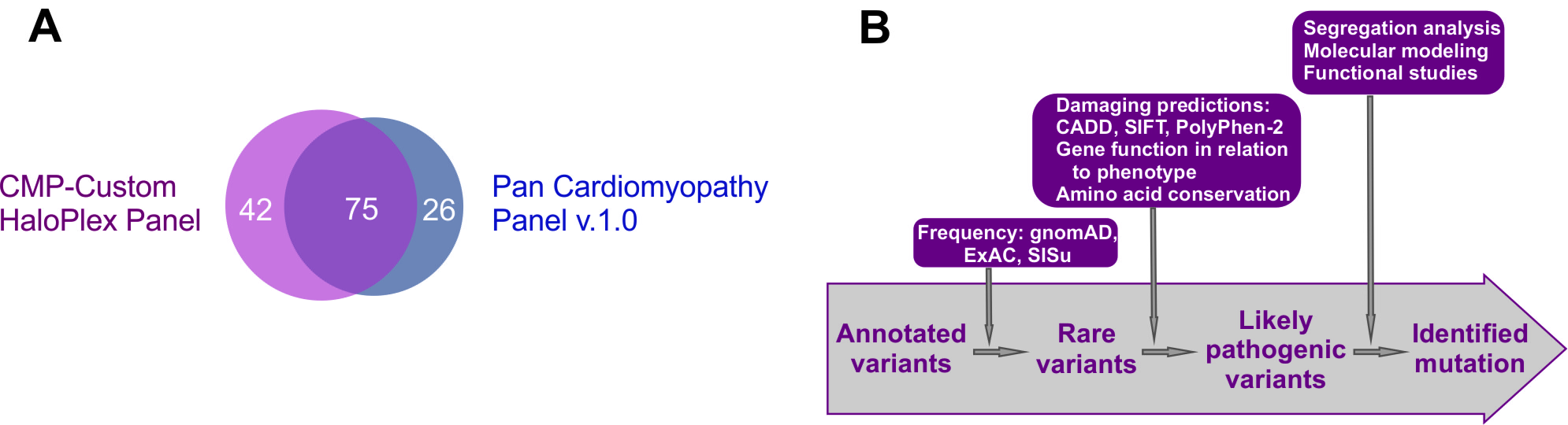 Online Figure 1. Comparison of the NGS panels and variant filtering strategy.(A) Comparison of gene composition of the CMP-Custom HaloPlex and Pan Cardiomyopathy v.1.0 panels. (B) Steps in NGS data filtering and the validation of likely pathogenic variants to identify the causative ones. SNV (single nucleotide variant) and indel (insertion-deletion) analyses, for all the methods, included a sequence of filtering steps to retrieve only rare and likely pathogenic variants. First were selected the rare variants with a frequency less or equal to 0.01 (gnomAD, ExAC, SISu). Second, predictions of variants’ effect on the protein were accomplished using CADD, SIFT, and PolyPhen-2. Further prioritization was based on the relevance of protein function to the disease and on the amino acid conservation in species. Segregation analysis in the family, molecular modeling, and functional studies were applied to validate the causative pathogenic variants.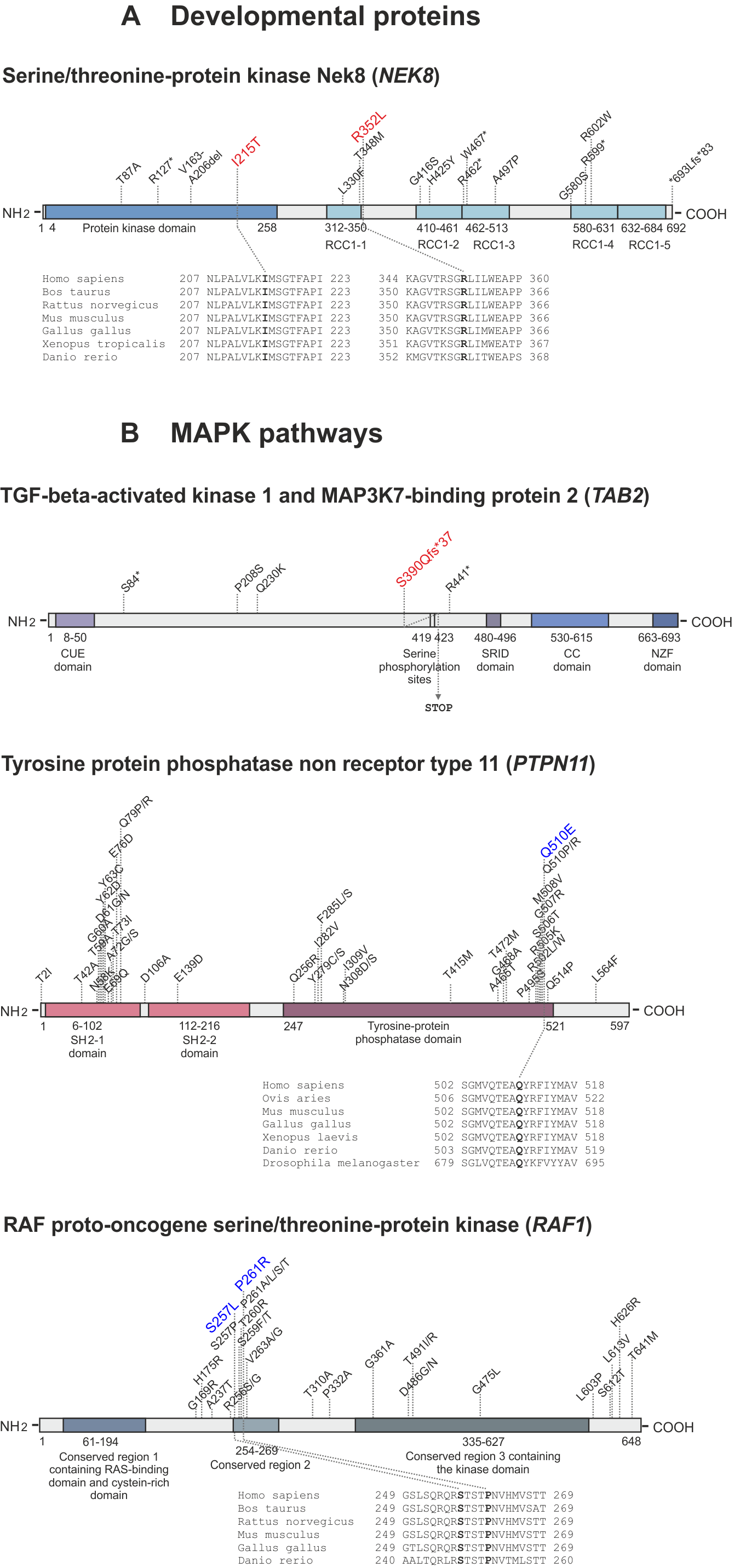 Online Figure 2. Proteins with identified variants involved in development and MAPK pathways. Causative variants in this study: red-novel, blue-known. (A) Developmental proteins. NEK8 defects impair the function of the primary cilium on the cell surface. It contains a protein kinase domain and five RCC1 domains. The recessive changes identified in our patient, p.(I215T) and p.(R352L), locate in regions where other pathogenic variants have been reported, and lead to HCM with liver cirrhosis. (B) MAPK signaling. We found that de novo TAB2 haploinsufficiency, previously involved in congenital heart disease, can cause fatal progressive infantile DCM. PTPN11 and RAF1 signal through Ras/MAPK pathway. The changes in these proteins are known hot spots for de novo pathogenic variation, inducing gain-of-function effects.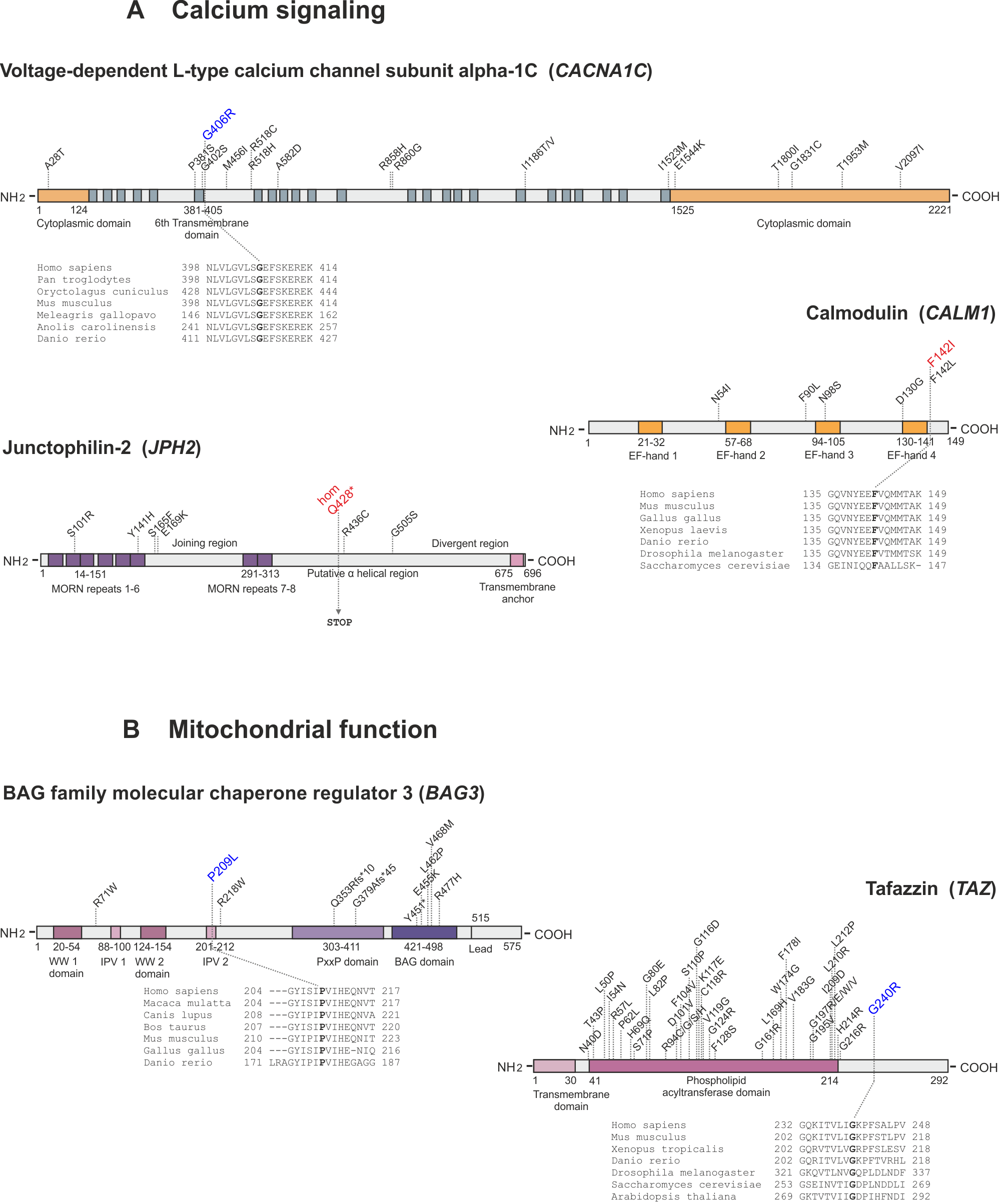 Online Figure 3. Proteins with identified variants affecting calcium handling and mitochondrial function. Causative variants in this study: red-novel, blue-known. (A) Calcium signaling. CACNA1C encodes the alpha-1 subunit of a voltage-dependent calcium channel which mediates the influx of calcium into cardiomyocytes. The de novo p.(G406R) (c.1216G>A in exon 8), was found in a patient with LVNC and infantile death, the second described in the literature. The 6th transmembrane domain of this channel subunit is enriched in pathogenic variation. Junctophilin-2 (JPH2) is crucial for calcium signaling in cardiomyocytes. The homozygous p.(Q428*) in JPH2 links this gene to childhood-onset CMP. Calmodulin (CALM1), a conserved second messenger of calcium, contains four EF-hand (calcium-binding) domains where pathogenic variants occur. Our patient’s change p.(F142I) is novel, affects EF-hand 4, and locates at the same amino acid position with a reported pathogenic variant (20). (B) Mitochondrial function. BAG3 affects mitochondrial quality control and chaperone-mediated autophagy. The variant p.(209L) is a recurrent de novo change found in multiple patients worldwide. It occurs in the IVP motif 2, described to mediate the interaction with HSPB8 and HSPB6, proteins involved in protein quality control. Tafazzin (TAZ), a mitochondrial protein involved in cardiolipin remodeling. The variant we found in TAZ has been described before (21) but is atypically located toward the carboxy-terminal end of the protein, whereas all other known variants are within or adjacent to the phospholipid acyltransferase domain. This difference may reflect the recuperative clinical course in our patients.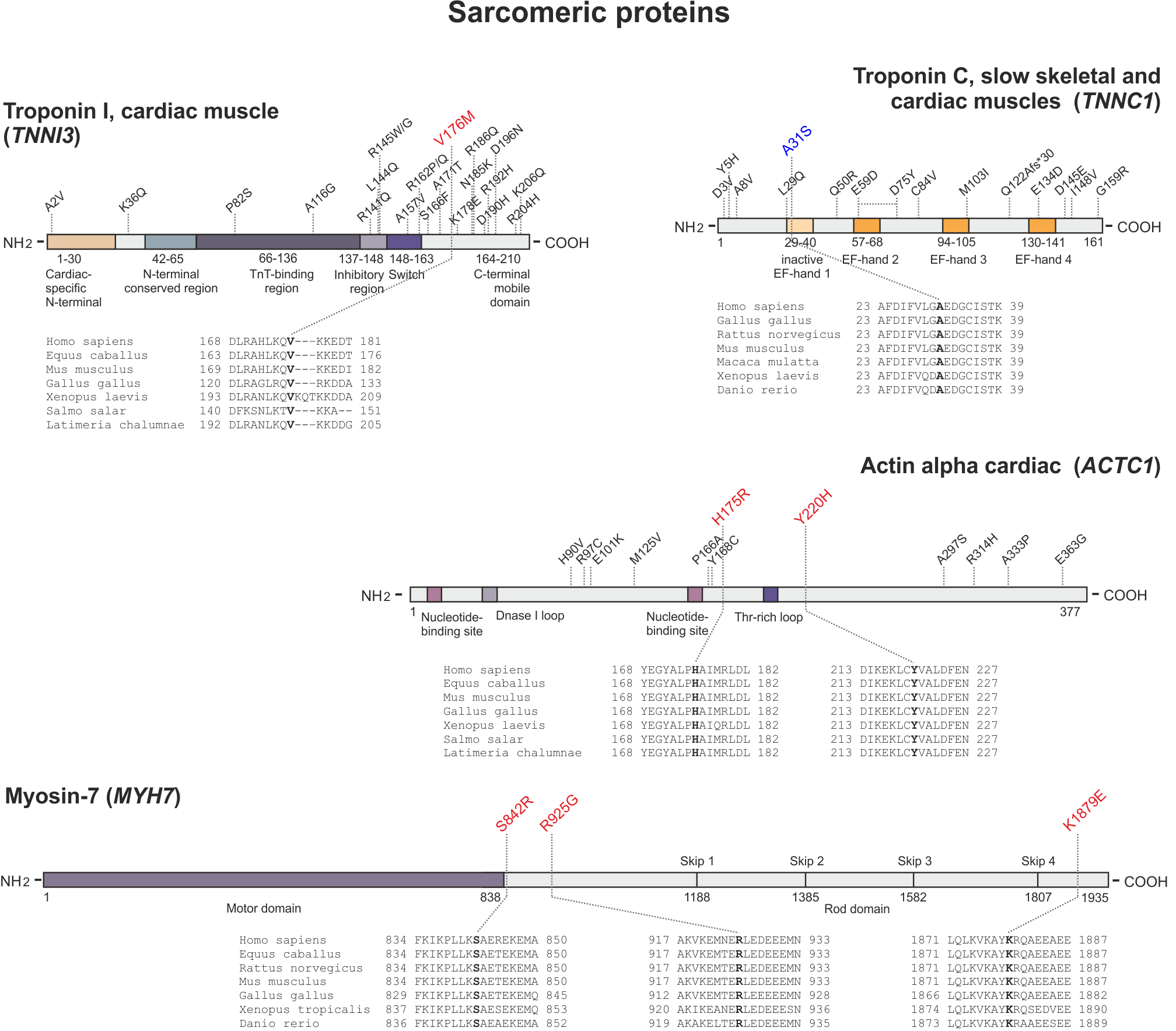 Online Figure 4. Sarcomeric proteins with disease-causing variants in this study.Causative variants in this study: red-novel, blue-known. The troponin complex regulates the interaction between myosin and actin in response to changes in calcium concentration. Troponin C (TNNC1) is the calcium-sensing subunit, harboring three active and one silenced calcium-binding domains (EF-hands). We identified a known de novo pathogenic variant, p.(A31S), in a patient with RCM. This variant is predicted to partially activate the silenced EF-hand1. Pathogenic variants in this protein are not restricted to EF-hand domains, occurring throughout its entire length. Troponin I (TNNI3) is the inhibitory component of the complex. In a patient with familial HCM we identified a novel variant, p.(V176M), localized to the C-terminal mobile domain, enriched in disease-causing variants. The primary structural proteins of the sarcomere are myosin and actin, major components of the thick and thin filaments respectively. Alpha cardiac actin (ACTC1) showed two novel amino acid changes in our cohort: p.(H175R), predicted to affect the interaction between actin monomers, and p.(Y220H), which locates at the edge of ATP-binding pocket and in the vicinity of tropomyosin filament. Myosin-7 (MYH7) is a major cause of cardiomyopathy, with pathogenic variants reported across the entire length of the protein, although enriched in the motor domain. The pathogenic changes discovered in this study reside in the beginning and at the end of the rod domain, and are predicted to alter its repetitive structure. The previously reported variants in MYH7 have been omitted from the figure due to their increased number.Supplemental TablesOnline Table 1. CMP-Custom HaloPlex Panel. The panel includes 117 genes, of which 85 are cardiomyopathy-related, 29 cause heart rhythm disorders, and three putative CMP genes.(s)DCM = (syndromic) dilated cardiomyopathy, (s)HCM = (syndromic) hypertrophic cardiomyopathy, LVNC = left ventricular noncompaction, RCM = restrictive cardiomyopathy, HICM = histiocytoid cardiomyopathy, WPW Syndrome = Wolff-Parkinson-White Syndrome, ARVC = arrhythmogenic right ventricular tachycardia, FAC= familial amyloid cardiomyopathy, CPVT = catecholaminergic polymorphic ventricular tachycardia, AF = atrial fibrillation, VF = ventricular fibrillation, AVSD = atrioventricular septal defects, LQTS = long QT syndrome, SQTS = short QT syndrome, SCD = sudden cardiac deathOnline Table 2. Pan Cardiomyopathy v.1.0 Panel. The panel consists of 101 cardiomyopathy-related genes (Blueprint Genetics).Abbreviations as in Online Table 2Online Table 3. Primers used in this study.Online Table 4. Consequences of variants at protein level. Summary of biochemical and predicted functional consequences of the variants, based on the literature and our protein analyses.Supplemental References1.	Elliott P, Andersson B, Arbustini E et al. Classification of the cardiomyopathies: a position statement from the European Society Of Cardiology Working Group on Myocardial and Pericardial Diseases. Eur Heart J 2008;29:270-6.2.	Nugent AW, Daubeney PE, Chondros P et al. The epidemiology of childhood cardiomyopathy in Australia. N Engl J Med 2003;348:1639-46.3.	Ergul Y, Nisli K, Demirel A et al. Left ventricular non-compaction in children and adolescents: clinical features, treatment and follow-up. Cardiol J 2011;18:176-84.4.	Sulonen AM, Ellonen P, Almusa H et al. Comparison of solution-based exome capture methods for next generation sequencing. Genome Biol 2011;12:R94.5.	Li H, Durbin R. Fast and accurate short read alignment with Burrows-Wheeler transform. Bioinformatics 2009;25:1754-60.6.	Li H, Handsaker B, Wysoker A et al. The Sequence Alignment/Map format and SAMtools. Bioinformatics 2009;25:2078-2079.7.	Ye K, Schulz MH, Long Q, Apweiler R, Ning Z. Pindel: a pattern growth approach to detect break points of large deletions and medium sized insertions from paired-end short reads. Bioinformatics 2009;25:2865-71.8.	Bolger AM, Lohse M, Usadel B. Trimmomatic: a flexible trimmer for Illumina sequence data. Bioinformatics 2014;30:2114-20.9.	DePristo MA, Banks E, Poplin R et al. A framework for variation discovery and genotyping using next-generation DNA sequencing data. Nature Genetics 2011;43:491-+.10.	McLaren W, Pritchard B, Rios D, Chen Y, Flicek P, Cunningham F. Deriving the consequences of genomic variants with the Ensembl API and SNP Effect Predictor. Bioinformatics 2010;26:2069-70.11.	Kircher M, Witten DM, Jain P, O'Roak BJ, Cooper GM, Shendure J. A general framework for estimating the relative pathogenicity of human genetic variants. Nat Genet 2014;46:310-5.12.	Adzhubei IA, Schmidt S, Peshkin L et al. A method and server for predicting damaging missense mutations. Nature Methods 2010;7:248-249.13.	Wittig I, Braun HP, Schagger H. Blue native PAGE. Nature Protocols 2006;1:418-428.14.	Frank V, Habbig S, Bartram MP et al. Mutations in NEK8 link multiple organ dysplasia with altered Hippo signalling and increased c-MYC expression. Hum Mol Genet 2013;22:2177-85.15.	Grampa V, Delous M, Zaidan M et al. Novel NEK8 Mutations Cause Severe Syndromic Renal Cystic Dysplasia through YAP Dysregulation. Plos Genetics 2016;12.16.	Otto EA, Trapp ML, Schultheiss UT, Helou J, Quarmby LM, Hildebrandt F. NEK8 mutations affect ciliary and centrosomal localization and may cause nephronophthisis. Journal of the American Society of Nephrology 2008;19:587-592.17.	Rajagopalan R, Grochowski CM, Gilbert MA et al. Compound heterozygous mutations in NEK8 in siblings with end-stage renal disease with hepatic and cardiac anomalies. Am J Med Genet A 2016;170:750-3.18.	Thienpont B, Zhang L, Postma AV et al. Haploinsufficiency of TAB2 causes congenital heart defects in humans. American journal of human genetics 2010;86:839-49.19.	von der Ecken J, Heissler SM, Pathan-Chhatbar S, Manstein DJ, Raunser S. Cryo-EM structure of a human cytoplasmic actomyosin complex at near-atomic resolution. Nature 2016;534:724-8.20.	Crotti L, Johnson CN, Graf E et al. Calmodulin mutations associated with recurrent cardiac arrest in infants. Circulation 2013;127:1009-17.21.	D'Adamo P, Fassone L, Gedeon A et al. The X-linked gene G4.5 is responsible for different infantile dilated cardiomyopathies. American Journal of Human Genetics 1997;61:862-867.22.	Hijikata A, Yura K, Ohara O, Go M. Structural and functional analyses of Barth syndrome-causing mutations and alternative splicing in the tafazzin acyltransferase domain. Meta gene 2015;4:92-106.23.	Fuchs M, Poirier DJ, Seguin SJ et al. Identification of the key structural motifs involved in HspB8/HspB6-Bag3 interaction. The Biochemical journal 2009;425:245-55.24.	Yu ZH, Zhang RY, Walls CD et al. Molecular Basis of Gain-of-Function LEOPARD Syndrome-Associated SHP2 Mutations. Biochemistry 2014;53:4136-4151.25.	Pandit B, Sarkozy A, Pennacchio LA et al. Gain-of-function RAF1 mutations cause Noonan and LEOPARD syndromes with hypertrophic cardiomyopathy. Nat Genet 2007;39:1007-12.26.	Razzaque MA, Nishizawa T, Komoike Y et al. Germline gain-of-function mutations in RAF1 cause Noonan syndrome. Nat Genet 2007;39:1013-7.27.	Rocchetti M, Sala L, Dreizehnter L et al. Elucidating arrhythmogenic mechanisms of long-QT syndrome CALM1-F142L mutation in patient-specific induced pluripotent stem cell-derived cardiomyocytes. Cardiovascular research 2017;113:531-541.28.	Splawski I, Timothy KW, Decher N et al. Severe arrhythmia disorder caused by cardiac L-type calcium channel mutations. Proc Natl Acad Sci U S A 2005;102:8089-96; discussion 8086-8.29.	Parvatiyar MS, Landstrom AP, Figueiredo-Freitas C, Potter JD, Ackerman MJ, Pinto JR. A mutation in TNNC1-encoded cardiac troponin C, TNNC1-A31S, predisposes to hypertrophic cardiomyopathy and ventricular fibrillation. J Biol Chem 2012;287:31845-55.30.	Takeda S, Yamashita A, Maeda K, Maeda Y. Structure of the core domain of human cardiac troponin in the Ca(2+)-saturated form. Nature 2003;424:35-41.31.	Gruen M, Gautel M. Mutations in beta-myosin S2 that cause familial hypertrophic cardiomyopathy (FHC) abolish the interaction with the regulatory domain of myosin-binding protein-C. Journal of Molecular Biology 1999;286:933-949.NoGeneEnsembl IDHGNC descriptionDisease involvement1ABCC9ENSG00000069431ATP-binding cassette, sub-family C (CFTR/MRP), member 9DCM, AF2ACADVLENSG00000072778acyl-CoA dehydrogenase, very long chainsHCM, sDCM3ACTC1ENSG00000159251actin, alpha, cardiac muscle 1HCM, DCM, LVNC, RCM, ASD4ACTN2ENSG00000077522actinin, alpha 2HCM, DCM5ANKRD1ENSG00000148677ankyrin repeat domain 1 (cardiac muscle)HCM, DCM6BAG3ENSG00000151929BCL2-associated athanogene 3DCM7CALR3ENSG00000141979calreticulin 3HCM8CASQ2ENSG00000118729calsequestrin 2 (cardiac muscle)LVNC, CPVT9CAV3ENSG00000182533caveolin 3HCM, sHCM10CPT2ENSG00000157184carnitine palmitoyltransferase 2sDCM11CRYABENSG00000109846crystallin, alpha BHCM, DCM12CSRP3ENSG00000129170cysteine and glycine-rich protein 3 (cardiac LIM protein)HCM, DCM13CTF1ENSG00000150281cardiotrophin 1DCM14CTNNA3ENSG00000183230catenin (cadherin-associated protein), alpha 3ARVC15DESENSG00000175084desminHCM, DCM, ARVC, RCM16DMDENSG00000198947dystrophinDCM, sDCM17DNAJC19ENSG00000205981DnaJ (Hsp40) homolog, subfamily C, member 19DCM, LVNC18DNM1LENSG00000087470dynamin 1-likesDCM19DOLKENSG00000175283dolichol kinasesDCM20DSC2ENSG00000134755desmocollin 2DCM, ARVC21DSG2ENSG00000046604desmoglein 2DCM, ARVC22DSPENSG00000096696desmoplakinDCM, sDCM, ARVC23DTNAENSG00000134769dystrobrevin, alphaLVNC24EMDENSG00000102119emerinDCM, sDCM25EYA4ENSG00000112319eyes absent homolog 4 (Drosophila)DCM26FHL2ENSG00000115641four and a half LIM domains 2HCM, DCM27FKTNENSG00000106692fukutinDCM, sDCM28FXNENSG00000165060frataxinsHCM29GAAENSG00000171298glucosidase, alpha; acidsHCM30GATAD1ENSG00000157259GATA zinc finger domain containing 1DCM31GJA5ENSG00000143140gap junction protein, alpha 5, 40kDaAtrial CM with heart block32GLAENSG00000102393galactosidase, alphasHCM33HADHAENSG00000084754hydroxyacyl-CoA dehydrogenase/3-ketoacyl-CoA thiolase/enoyl-CoA hydratase (trifunctional protein), alpha subunitsDCM34HRASENSG00000174775v-Ha-ras Harvey rat sarcoma viral oncogene homologsHCM35ILKENSG00000166333integrin-linked kinaseDCM36JPH2ENSG00000149596junctophilin 2HCM37JUPENSG00000173801junction plakoglobinDCM, ARVC38KRASENSG00000133703v-Ki-ras2 Kirsten rat sarcoma viral oncogene homologsHCM39LAMA4ENSG00000112769laminin, alpha 4DCM40LAMP2ENSG00000005893lysosomal-associated membrane protein 2sHCM, sDCM41LDB3ENSG00000122367LIM domain binding 3HCM, DCM, ARVC, LVNC42LMNAENSG00000160789lamin A/CHCM, DCM, sDCM, ARVC, LVNC43MURCENSG00000170681Muscle-restricted coiled-coilDCM44MYBPC3ENSG00000134571myosin binding protein C, cardiacHCM, DCM, LVNC45MYH6ENSG00000197616myosin, heavy chain 6, cardiac muscle, alphaHCM, DCM, ASD46MYH7ENSG00000092054myosin, heavy chain 7, cardiac muscle, betaHCM, DCM, sDCM, LVNC, RCM47MYL2ENSG00000111245myosin, light chain 2, regulatory, cardiac, slowHCM, RCM48MYL3ENSG00000160808myosin, light chain 3, alkali; ventricular, skeletal, slowHCM, RCM49MYLK2ENSG00000101306myosin light chain kinase 2HCM50MYO6ENSG00000196586myosin VIsHCM51MYOM2ENSG00000036448myomesin 2ARVC52MYOZ2ENSG00000172399myozenin 2HCM53MYPNENSG00000138347myopalladinHCM, DCM, LVNC, RCM54NEBLENSG00000078114nebuletteDCM55NEXNENSG00000162614nexilin (F actin binding protein)HCM, DCM56PKP2ENSG00000057294plakophilin 2HCM, DCM, ARVC57PLNENSG00000198523phospholambanHCM, DCM, ARVC58PRKAG2ENSG00000106617protein kinase, AMP-activated, gamma 2 non-catalytic subunitHCM, WPW Syndrome59PSEN1ENSG00000080815presenilin 1DCM60PSEN2ENSG00000143801presenilin 2 (Alzheimer disease 4)DCM61RAF1ENSG00000132155v-raf-1 murine leukemia viral oncogene homolog 1sHCM, DCM62RBM20ENSG00000203867RNA binding motif protein 20DCM63RYR2ENSG00000198626ryanodine receptor 2 (cardiac)DCM, ARVC, CPVT64SCN5AENSG00000183873sodium channel, voltage-gated, type V, alpha subunitDCM, CPVT, VF, LQTS, Brugada syndrome65SDHAENSG00000073578succinate dehydrogenase complex, subunit A, flavoprotein (Fp)DCM, sDCM, LVNC66SGCBENSG00000163069sarcoglycan, beta (43kDa dystrophin-associated glycoprotein)DCM67SGCDENSG00000170624sarcoglycan, delta (35kDa dystrophin-associated glycoprotein)DCM, sDCM68SLC22A5ENSG00000197375solute carrier family 22 (organic cation/carnitine transporter), member 5 sHCM, sDCM69SLC25A4ENSG00000151729solute carrier family 25 (mitochondrial carrier; adenine nucleotide translocator), member 4HCM70SLC25A20ENSG00000178537solute carrier family 25 (carnitine/acylcarnitine translocase), member 20sHCM71SOS1ENSG00000115904son of sevenless homolog 1 (Drosophila)sHCM72TAZENSG00000102125tafazzinsHCM, DCM, sDCM, LVNC73TCAPENSG00000173991titin-cap (telethonin)HCM, DCM74TGFB3ENSG00000119699transforming growth factor, beta 3ARVC75TMEM43ENSG00000170876transmembrane protein 43ARVC76TMEM70ENSG00000175606transmembrane protein 70sHCM77TMPOENSG00000120802thymopoietinDCM78TNNC1ENSG00000114854troponin C type 1 (slow)HCM, DCM79TNNI3ENSG00000129991troponin I type 3 (cardiac)HCM, DCM, RCM80TNNT2ENSG00000118194troponin T type 2 (cardiac)HCM, DCM, LVNC, RCM81TPM1ENSG00000140416tropomyosin 1 (alpha)HCM, DCM, LVNC, RCM82TSFMENSG00000123297Ts translation elongation factor, mitochondrialsHCM83TTNENSG00000155657titinHCM, DCM, sDCM, ARVC84TTRENSG00000118271transthyretinFAC85VCLENSG00000035403vinculinHCM, DCM86CALM1ENSG00000198668calmodulin 1 (phosphorylase kinase, delta)CPVT, VF, cardiac arrest87CALM2ENSG00000143933calmodulin 2 (phosphorylase kinase, delta)VF, cardiac arrest88CALM3ENSG00000160014calmodulin 3 (phosphorylase kinase, delta)89UTS2RENSG00000181408urotensin 2 receptor90MMGT1ENSG00000169446membrane magnesium transporter 191KCNE1ENSG00000180509potassium voltage-gated channel, Isk-related family, member 1LQTS92KCNE2ENSG00000159197potassium voltage-gated channel, Isk-related family, member 2LQTS, AF93KCNH2ENSG00000055118potassium voltage-gated channel, subfamily H (eag-related), member 2SQTS, LQTS, AF94KCNQ1ENSG00000053918potassium voltage-gated channel, KQT-like subfamily, member 1SQTS, LQTS, AF95KCNJ8ENSG00000121361potassium inwardly-rectifying channel, subfamily J, member 8VF96KCNJ2ENSG00000123700potassium inwardly-rectifying channel, subfamily J, member 2SQTS, LQTS, AF97GPD1LENSG00000152642glycerol-3-phosphate dehydrogenase 1-likeBrugada syndrome98SCN1BENSG00000105711sodium channel, voltage-gated, type I, beta subunitBrugada syndrome, AF99SCN2BENSG00000149575sodium channel, voltage-gated, type II, beta subunitAF100SCN3BENSG00000166257sodium channel, voltage-gated, type III, beta subunitBrugada syndrome, AF101KCNE3ENSG00000175538potassium voltage-gated channel, Isk-related family, member 3Brugada syndrome, AF102KCND3ENSG00000171385potassium voltage-gated channel, Shal-related subfamily, member 3Brugada syndrome103CACNA1CENSG00000151067calcium channel, voltage-dependent, L type, alpha 1C subunitBrugada syndrome, Timothy syndrome104CACNB2ENSG00000165995calcium channel, voltage-dependent, beta 2 subunitBrugada syndrome105CACNA2D1ENSG00000153956calcium channel, voltage-dependent, alpha 2/delta subunit 1Brugada syndrome106KCNE1LENSG00000176076KCNE1-likeAF107KCNA5ENSG00000130037potassium voltage-gated channel, shaker-related subfamily, member 5AF108GJA5ENSG00000143140gap junction protein, alpha 5, 40kDaAF109NPPAENSG00000175206natriuretic peptide AAF110NUP155ENSG00000113569nucleoporin 155kDaAF111GJA1ENSG00000152661gap junction protein, alpha 1, 43kDaAVSD112ANK2ENSG00000145362ankyrin 2, neuronalLQTS113SCN4BENSG00000177098sodium channel, voltage-gated, type IV, beta subunitLQTS, AF114AKAP9ENSG00000127914A kinase (PRKA) anchor protein (yotiao) 9LQTS115SNTA1ENSG00000101400syntrophin, alpha 1LQTS116KCNJ5ENSG00000120457potassium inwardly-rectifying channel, subfamily J, member 5LQTS117DPP6ENSG00000130226dipeptidyl-peptidase 6SCDNoGeneEnsembl IDHGNC descriptionDisease involvement1ABCC9ENSG00000069431ATP-binding cassette, sub-family C (CFTR/MRP), member 9DCM, AF2ACADVLENSG00000072778acyl-CoA dehydrogenase, very long chainsHCM, sDCM3ACTC1ENSG00000159251actin, alpha, cardiac muscle 1HCM, DCM, LVNC, RCM, ASD4ACTN2ENSG00000077522actinin, alpha 2HCM, DCM5AGLENSG00000162688amylo-alpha-1, 6-glucosidase, 4-alpha-glucanotransferasesHCM6ANKRD1ENSG00000148677ankyrin repeat domain 1 (cardiac muscle)HCM, DCM7ATP5EENSG00000124172ATP synthase, H+ transporting, mitochondrial F1 complex, epsilon subunitsHCM8BAG3ENSG00000151929BCL2-associated athanogene 3DCM9BRAFENSG00000157764v-raf murine sarcoma viral oncogene homolog BsHCM10CALR3ENSG00000269058calreticulin 3HCM11CASQ2ENSG00000118729calsequestrin 2 (cardiac muscle)LVNC, CPVT12CAV3ENSG00000182533caveolin 3HCM, sHCM13CBL  ENSG00000110395Cbl proto-oncogene, E3 ubiquitin protein ligase14COA5ENSG00000183513cytochrome c oxidase assembly factor 5sHCM15CRYABENSG00000109846crystallin, alpha BHCM, DCM16CSRP3ENSG00000129170cysteine and glycine-rich protein 3 (cardiac LIM protein)HCM, DCM17CTF1ENSG00000150281cardiotrophin 1DCM18CTNNA3ENSG00000183230catenin (cadherin-associated protein), alpha 3ARVC19DESENSG00000175084desminHCM, DCM, ARVC, RCM20DMDENSG00000198947dystrophinDCM, sDCM21DMPKENSG00000104936dystrophia myotonica-protein kinasesDCM22DNAJC19ENSG00000205981DnaJ (Hsp40) homolog, subfamily C, member 19DCM, LVNC23DNM1LENSG00000087470dynamin 1-likesDCM24DOLKENSG00000175283dolichol kinasesDCM25DSC2ENSG00000134755desmocollin 2DCM, ARVC26DSG2ENSG00000046604desmoglein 2DCM, ARVC27DSPENSG00000096696desmoplakinDCM, sDCM, ARVC28DTNAENSG00000134769dystrobrevin, alphaLVNC29EMDENSG00000102119emerin DCM, sDCM30EYA4ENSG00000112319eyes absent homolog 4 (Drosophila)DCM31FHL1ENSG00000022267four and a half LIM domains 1HCM, sHCM32FHL2ENSG00000115641four and a half LIM domains 2DCM, HCM33FKTNENSG00000106692fukutinDCM, sDCM34FOXRED1ENSG00000110074FAD-dependent oxidoreductase domain containing 1sHCM35FXNENSG00000165060frataxinsHCM36GAAENSG00000171298glucosidase, alpha; acidsHCM37GATAD1ENSG00000157259GATA zinc finger domain containing 1DCM38GLAENSG00000102393galactosidase, alphasHCM39GLB1ENSG00000170266galactosidase, beta 1sHCM, sDCM40GUSBENSG00000169919glucuronidase, betasHCM41HFEENSG00000010704hemochromatosissDCM42HRASENSG00000174775Harvey rat sarcoma viral oncogene homologsHCM43ILKENSG00000166333integrin-linked kinaseDCM44JPH2ENSG00000149596junctophilin 2HCM45JUPENSG00000173801junction plakoglobinDCM, ARVC46KRASENSG00000133703Kirsten rat sarcoma viral oncogene homologsHCM47LAMA4ENSG00000112769laminin, alpha 4DCM48LAMP2ENSG00000005893lysosomal-associated membrane protein 2sHCM, sDCM49LDB3ENSG00000122367LIM domain binding 3HCM, DCM, ARVC, LVNC50LMNAENSG00000160789lamin A/CHCM, DCM, sDCM, ARVC, LVNC51MAP2K1ENSG00000169032mitogen-activated protein kinase kinase 1sHCM52MAP2K2ENSG00000126934mitogen-activated protein kinase kinase 2sHCM53MRPL3ENSG00000114686mitochondrial ribosomal protein L3sHCM54MYBPC3ENSG00000134571myosin binding protein C, cardiacHCM, DCM, LVNC55MYH6ENSG00000197616myosin, heavy chain 6, cardiac muscle, alphaHCM, DCM, ASD56MYH7ENSG00000092054myosin, heavy chain 7, cardiac muscle, betaHCM, DCM, sDCM, LVNC, RCM57MYL2ENSG00000111245myosin, light chain 2, regulatory, cardiac, slowHCM, RCM58MYL3ENSG00000160808myosin, light chain 3, alkali; ventricular, skeletal, slowHCM, RCM59MYLK2ENSG00000101306myosin light chain kinase 2HCM60MYOM1ENSG00000101605myomesin 1HCM61MYOZ2ENSG00000172399myozenin 2HCM62MYPNENSG00000138347myopalladinHCM, DCM, LVNC, RCM63NEBLENSG00000078114nebuletteDCM64NEXNENSG00000162614nexilin (F actin binding protein)HCM, DCM65NRASENSG00000213281neuroblastoma RAS viral (v-ras) oncogene homologsHCM66PDLIM3ENSG00000154553PDZ and LIM domain 3HCM, DCM67PKP2ENSG00000057294plakophilin 2HCM, DCM, ARVC68PLNENSG00000198523phospholambanHCM, DCM, ARVC69PRKAG2ENSG00000106617protein kinase, AMP-activated, gamma 2 non-catalytic subunitHCM, WPW Syndrome70PSEN1ENSG00000080815presenilin 1DCM71PSEN2ENSG00000143801presenilin 2 (Alzheimer disease 4)DCM72PTPN11ENSG00000179295protein tyrosine phosphatase, non-receptor type 11sHCM73RAF1ENSG00000132155v-raf-1 murine leukemia viral oncogene homolog 1sHCM, DCM74RBM20ENSG00000203867RNA binding motif protein 20DCM75RYR2ENSG00000198626ryanodine receptor 2 (cardiac)ARVC76SCN5AENSG00000183873sodium channel, voltage-gated, type V, alpha subunitDCM77SCO2ENSG00000130489SCO2 cytochrome c oxidase assembly proteinsHCM78SDHAENSG00000073578succinate dehydrogenase complex, subunit A, flavoprotein (Fp)DCM, sDCM, LVNC79SGCDENSG00000170624sarcoglycan, delta (35kDa dystrophin-associated glycoprotein)DCM, sDCM80SHOC2ENSG00000108061soc-2 suppressor of clear homolog (C. elegans)sHCM81SLC25A3ENSG00000075415solute carrier family 25 (mitochondrial carrier; phosphate carrier), member 3sHCM82SOS1ENSG00000115904son of sevenless homolog 1 (Drosophila)sHCM83SPRED1ENSG00000166068sprouty-related, EVH1 domain containing 184SYNE1ENSG00000131018spectrin repeat containing, nuclear envelope 1DCM, sDCM85SYNE2ENSG00000054654spectrin repeat containing, nuclear envelope 2sDCM86TAZENSG00000102125tafazzinsHCM, DCM, sDCM, LVNC87TCAPENSG00000173991titin-capHCM, DCM88TGFB3ENSG00000119699transforming growth factor, beta 3ARVC89TMEM43ENSG00000170876transmembrane protein 43ARVC90TMEM70ENSG00000175606transmembrane protein 70sHCM91TMPOENSG00000120802thymopoietinDCM92TNNC1ENSG00000114854troponin C type 1 (slow)HCM, DCM93TNNI3ENSG00000129991troponin I type 3 (cardiac)HCM, DCM, RCM94TNNT2ENSG00000118194troponin T type 2 (cardiac)HCM, DCM, LVNC, RCM95TPM1ENSG00000140416tropomyosin 1 (alpha)HCM, DCM, LVNC, RCM96TSFMENSG00000123297Ts translation elongation factor, mitochondrialsHCM97TTNENSG00000155657titinHCM, DCM, sDCM, ARVC98TTRENSG00000118271transthyretinFAC99TXNRD2ENSG00000184470thioredoxin reductase 2DCM100VCLENSG00000035403vinculinHCM, DCM101XKENSG00000047597X-linked Kx blood group (McLeod syndrome)sDCMGenomic DNA SequencingGenomic DNA SequencingGenomic DNA SequencingGenomic DNA SequencingGenomic DNA SequencingGeneVariantPrimerSequence 5´-3´PatientPPA2c.514G>A, p.(E172K)FaaaactttgtgattatgtggaaagaP1PPA2c.514G>A, p.(E172K)RgaaatcaataggcttgaactctgaP1PPA2c.556G>A, p.(V186M)FttgaggctttgttacatttcagtcP1PPA2c.556G>A, p.(V186M)RccaatgacacactaatttgctttcP1TAZc.718G>A, p.(G240R)FccaggaccaggaccttgtttP2TAZc.718G>A, p.(G240R)RgaggcaccctgctggaagP2BAG3c.626C>T, p.(P209L)FaagccaggggagtcatttgtP3BAG3c.626C>T, p.(P209L)RctggacagatgacctgaacgP3TBX20c.670A>G, p.(M224V)FtgcagttgttttggtaaaatgtgP4TBX20c.670A>G, p.(M224V)RtgcaggaactaaattgtgaactgP4NEK8c.644T>C, p.(I215T)FtgagggctctgttctgttccP5NEK8c.644T>C, p.(I215T)RGTCGGTGTGGAGGTTGAGGP5NEK8c.1055G>T, p.(R352L)FGGCTGCCAATGCTCAACAP5NEK8c.1055G>T, p.(R352L)RAGGAAACGCGAGATGAACTGP5TAB2c.1168delT, p.S390Qfs*37FCGTTCTTCTGGACCTCGAACP6TAB2c.1168delT, p.S390Qfs*37RGACTTTTGGGAGGATGGTGAP6PTPN11c.1528C>G, p.(Q510E)FctgtagccattgcaacatgcP7PTPN11c.1528C>G, p.(Q510E)RcctgtcctcctgctcaaaagP7JPH2hom c.1282C>T, p.(Q428*)FcttctgccacattgtctccaP10JPH2hom c.1282C>T, p.(Q428*)RggcatccaggaaaccacttP10CALM1c.424T>A, p.(F142I)FtgatggagacggacaagtcaP11CALM1c.424T>A, p.(F142I)RtgcagattttgtgtgtgtggP11CACNA1Cc.1216G>A, p.(G406R)FctgcgtgggtcagtgtctcP12CACNA1Cc.1216G>A, p.(G406R)RtctcctccattgtccaccacP12TNNC1c.91G>T, p.(A31S)FagaggtctccgagggaggtP13TNNC1c.91G>T, p.(A31S)RagctggggttcttctggagP13TNNI3c.526G>A, p.(V176M)FagtacccaccccctcgtttP14TNNI3c.526G>A, p.(V176M)RgccctaatgcacttcctgtcP14ACTC1c.524A>G, p.(H175R)FatgcccattgctagcatctcP15ACTC1c.524A>G, p.(H175R)RatagggaggtaggcggattcP15ACTC1c.658T>C, p.(Y220H)FagcgtggctactcctttgtcP16ACTC1c.658T>C, p.(Y220H)RctctgcaccagaccctacaaP16MYH7c.2526T>A, p.(S842R)FgtgggagggatgaaggaaatP17MYH7c.2526T>A, p.(S842R)RgggtggaagagccaacagtaP17MYH7c.2773A>G, p.(R925G)FCCCTCCTATTTGAGTGATGTGCP18MYH7c.2773A>G, p.(R925G)RTGGTCTGAGAGTCCTGATGAGAP18MYH7c.5635A>G, p.(K1879E)FgggtcaggatatcagatgaagcP19MYH7c.5635A>G, p.(K1879E)RggaacttggacaggttggtgP19NRAPhom c.1344T>A, p.(Y448*)FtccttgaaggtgatgaaactgaP20NRAPhom c.1344T>A, p.(Y448*)RaggaaggaagcgacaagtgaP20cDNA Amplification and SequencingcDNA Amplification and SequencingcDNA Amplification and SequencingcDNA Amplification and SequencingcDNA Amplification and SequencingGeneVariantPrimerSequence 5´-3´PatientNRAPhom c.1344T>A, p.(Y448*)FTATGGACAGACGCACTCTGCP20NRAPhom c.1344T>A, p.(Y448*)RTTGGCTTGAACAATCTGTGGP20qPCRqPCRqPCRqPCRqPCRGeneGenePrimerSequence 5´-3´PatientNRAPNRAPFCCGGAGCTTGGAAGATGATAP20RGAACTGCGCCTTTGAGTGTTP20ACTBACTBFcctggcacccagcacaatP20RgggccggactcgtcatacP20FingerprintingFingerprintingFingerprintingFingerprintingFingerprintingMicrosatellite MarkerMicrosatellite MarkerPrimerSequence 5´-3´PatientD8S1179D8S1179F6Fam-GTATCGTATCCCATTGCGTGP3, P11, P12, P13, P17, P19D8S1179D8S1179RCGCCTTTGCCTGAGTTTTGP3, P11, P12, P13, P17, P19D21S11D21S11F6Fam-TGTGAGTCAATTCCCCAAGTGP3, P11, P12, P13, P17, P19D21S11D21S11RCACTGAGAAGGGAGAAACACTGP3, P11, P12, P13, P17, P19D16S538D16S538F6Fam-GTTCCCATTTTTATATGGGAGCP3, P11, P12, P13, P17, P19D16S538D16S538RTTTACGTTTGTGTGTGCATCTGP3, P11, P12, P13, P17, P19D2S1338D2S1338F6Fam-GAAGCCAGTGGATTTGGAAACP3, P11, P12, P13, P17, P19D2S1338D2S1338RTCCTACCAGAATGCCAGTCCP3, P11, P12, P13, P17, P19D18S51D18S51F6Fam-CATGCCACTGCACTTCACTCP3, P11, P12, P13, P17, P19D18S51D18S51RAAGGTGGACATGTTGGCTTCP3, P11, P12, P13, P17, P19VWAVWAF6Fam-CCCTAGTGGATGATAAGAATAATCAGTATGP3, P11, P12, P13, P17, P19VWAVWARGGACAGATGATAAATACATAGGATGGATGGP3, P11, P12, P13, P17, P19FGAFGAF6Fam-TGCCCCATAGGTTTTGAACP3, P11, P12, P13, P17, P19FGAFGARCTTTGCGCTTCAGGACTTCP3, P11, P12, P13, P17, P19GeneProtein nameVariantEffects at protein levelEvidencePPA2Inorganic pyrophosphatase 2, mitochondrialp.(E172K)p.(V186M)Protein instability induced by altered interactions inside the hydrophobic core of the protein.Molecular modeling.Western blotting.TAZTafazzinp.(G240R)May affect protein stability.In silico modeling of tafazzin variants. Hijikata et al (22) BAG3BAG3 family molecular chaperone regulator 3p.(P209L)The variant occurs in IVP motif 2, described to mediate the interaction with HSPB8 and HSPB6.Fuchs et al (23)TBX20T-box transcription factor 20p.(M224V)Likely affects DNA binding in the major groove.Molecular modeling.NEK8Serine/threonine-protein kinase Nek8p.(I215T)p.(R352L)Unknown. Other pathogenic variants lead to altered Hippo signaling.Grampa et al (15)TAB2TGF-beta-activated kinase 1 and MAP3K7-binding protein 2p.(S390Qfs*37)Haploinsufficiency.Early stop codon.PTPN11Tyrosine-protein phosphatase non-receptor type 11p.(Q510E)Gain of function: although the altered protein presents decreased phosphatase activity, this feature is counteracted by decreased autoinhibition, whereby the protein more easily adopts an open, active conformation.Activity measurement and crystal structure determination of the altered protein harboring p.(Q510E). Yu et al (24)RAF1RAF proto-oncogene serine/threonine-protein kinasep.(S257L)Increased kinase activity and enhanced ERK activation.Pandit et al (25)Razzaque et al (26)RAF1RAF proto-oncogene serine/threonine-protein kinasep.(P261R)Similar variants, p.(P261A), p.(P261L), and p.(P261S), show greater kinase activity and enhanced MAPK1 activation.Pandit et al (25)Razzaque et al (26)JPH2Junctophilin-2p.(Q428*)The variant likely causes a complete loss of protein function.Position of the premature stop codon.CALM1Calmodulinp.(F142I)F142 is adjacent to the fourth EF-hand (calcium-binding) domain.By similarity with p.(F142L), the variant probably reduces the affinity for calcium in the C-terminal domain. This may alter the ability of the protein to transduce calcium signals.Position in the protein.Experimental testing of a similar variant, p.(F142L).Crotti et al (20)Rocchetti et al (27)CACNA1CVoltage-dependent L-type calcium channel subunit alpha-1p.(G406R)Reduced channel inactivation resulting in maintained depolarizing L-type calcium currents.Splawski et al (28)TNNC1Troponin C, slow skeletal and cardiac musclesp.(A31S)Partial activation of a silenced calcium-binding domain, EF-hand 1. Increased affinity for calcium.Paravatiyar et al (29)TNNI3Troponin I, cardiac musclep.(V176M)Not clear. The change occurs in the α-helix 4 of the C-terminal mobile domain. More data is needed regarding the interaction with other sarcomeric/cytoskeletal proteins and about the dynamics of the complex during contraction cycle.Crystal structure of cardiac troponin.Takeda et al (30)ACTC1Actin, alpha cardiac muscle 1p.(H175R)May affect interaction between actin monomers.Cryo-EM structure of a human cytoplasmic actomyosin complex.von der Ecken et al (19)ACTC1Actin, alpha cardiac muscle 1p.(Y220H)The affected amino acid is localized at the edge of ATP-binding pocket and in the vicinity of tropomyosin filament.Cryo-EM structure of a human cytoplasmic actomyosin complex.von der Ecken et al (19)MYH7Myosin-7p.(S842R)Substitution between amino acids with different properties in the beginning of the rod domain: a small neutral serine is replaced by a large positive arginine.Removal of a predicted phosphorylation site.MyoMAPR http://bmf.colorado.edu/myomaprphosphosite.orgMYH7Myosin-7p.(R925G)Amino acids with different properties.Size: large arginine – small glycine.Charge: transition from + to 0 in position g of the rod domain repeat 3.By analogy with p.(E924K), may influence the binding affinity of MyBP-C.MyoMAPR http://bmf.colorado.edu/myomaprExperimental evidence for p.(E924K).Gruen et al (31)MYH7Myosin-7p.(K1879E)Amino acid charge transition from + to - in position e of the rod domain repeat 37.MyoMAPR http://bmf.colorado.edu/myomaprNRAPNebulin-related-anchoring proteinhom p.(Y448*)The variant likely causes a complete loss of protein function. We showed that NRAP mRNA harboring the premature stop codon is not degraded in patient’s heart biopsy.Position of the premature stop codon.